Государственная программа Российской Федерации «Развитие судостроения и техники для освоения шельфовых месторождений на 2013-2030 годы»Подпрограмма 1.2 направление «Судостроение»ОКР  «Верфь-М»«Разработка специализированного программно-информационного комплекса для проектного управления строительством гражданской морской техники и сооружений, создание единой отраслевой системы нормативно-справочной информации»   Головной исполнитель – Федеральное государственное бюджетное образовательное учреждение высшего образования «Московский технологический университет» (МИРЭА)Основные полученные практические результаты.В рамках выполнения работ разработаны и протестированы две подсистемы: подсистема управления проектной деятельностью;подсистема управления нормативно-справочной информацией.Утвержден регламент передачи данных о графике проекта в систему PPM из систем ДЗО;Утверждены шаблоны графиков проектов для 4-х платформ (подводная лодка, надводный корабль, гражданское судно ПДСП, гражданское судно ТП) + шаблон графика ремонт с модернизацией;Проведено обучение сотрудников предприятий ДЗО (Алмаз, СНСЗ, Севмаш, Адмиралтейские верфи, Звездочка, Арктика) и сотрудников профильных Департаментов АО «ОСК»;Подготовлен проект приказа о запуске подсистем в опытную эксплуатацию;Подготовлен проект обязательных указаний;Разработан универсальный классификатор для структурирования информации по типовым элементам, материалам, оборудованию, ЗИП;Разработаны правила кодирования классифицируемых элементов;Разработаны интеграционные решения для основных классов информационных систем судостроения, обеспечивающих процессы идентификации объектов МТР в автоматическом и полуавтоматическом режимах;Проведены испытания подсистем на предприятиях пилотной зоны.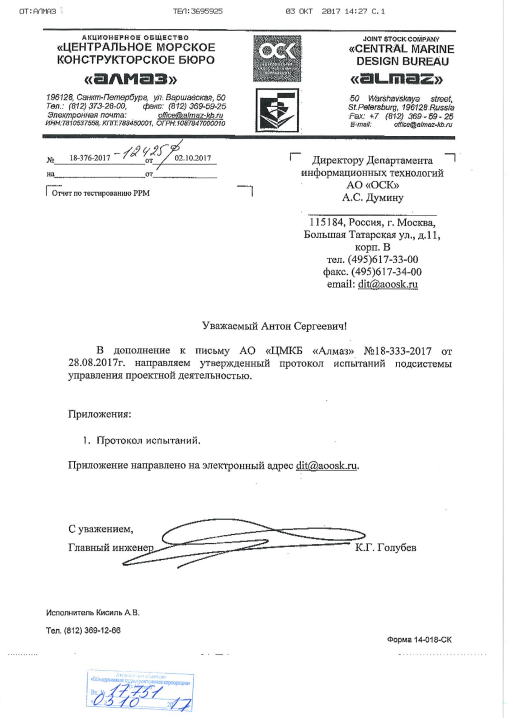 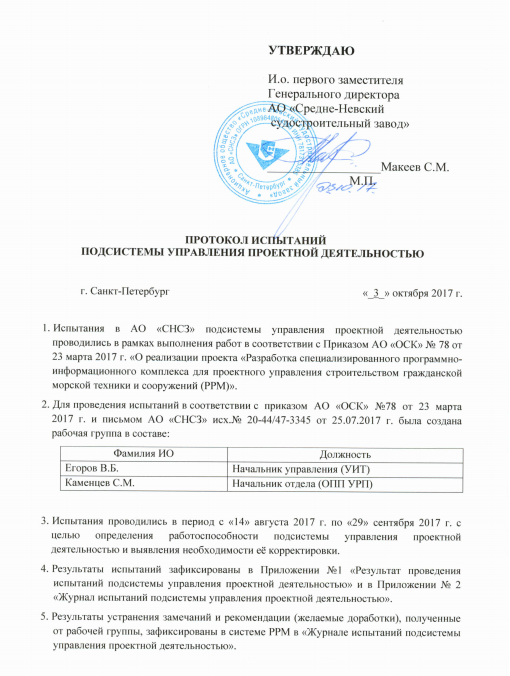 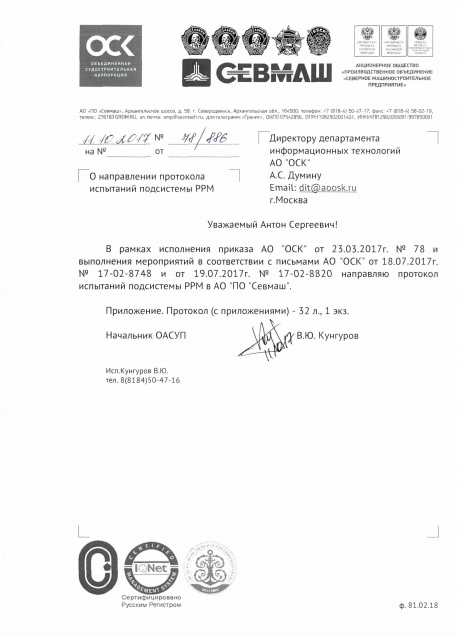 Область применения.ПИК «Верфь-М» будет формировать  информационное пространство судостроительной отрасли и обеспечивать:совместную работу над проектами;единую систему нормативно-справочной информации;интеграцию данных;аналитическую обработку данных.Потенциальные потребители конечного продукта:головные исполнители проектов строительства и управляющие компании судостроительных холдингов, проектно-конструкторские бюро, заводы-строители, судоремонтные заводы и эксплуатирующие организации (обеспечивающих уровень технической готовности и планового обслуживания объектов судостроения и комплектующего оборудования) Сведения о конкурентоспособности и возможности замещения импорта.Разработанное решение:базируется на учете национальных требований к классификации, каталогизации и стандартизации продукции, включая требования к правилам формирования наименований;сокращает риски и повышает эффективность за счёт построения и консолидации генеральных графиков проектов создания объектов морской техники, а также автоматизации сбора данных с предприятий по их выполнению в разрезе необходимых аналитических признаков;обеспечивает использование единой архитектуры и модели данных для построения системы сводной отчетности (включая – техническую отчетность);позволяет реализовать поставленные в техническом задании на построение ПИК «Верфь-М» требования без использования программных продуктов иностранного производства;обладает возможностью расширения функциональных возможностей.